HOW TO USE THIS REPORTA scoping study is a brief assessment of a building’s energy systems to identify potential energy savings opportunities.  While some simple and immediate energy savings opportunities may be noted, this is not intended as a complete energy audit or list of technical engineering recommendations. The best use of this document is as a starting point for evaluating, budgeting, and planning. Upon receipt of this report, the property team should schedule discussions with their preferred engineering or service contractors and utility energy efficiency staff for a more detailed analysis of the anticipated savings, potential scopes of work, and available incentives or rebates. If you have questions about next steps or ways to move forward, please contact your Kilowatt Crackdown energy coach and/or the point of contact listed on the last page of this report.Building Informationcontactsutility energy MetersEnergy STAR SummaryIf the building does not qualify, why not?energy savings opportunity summaryOPERATIONAL Opportunity Summary**For more detail, please see the “Potential Operational Opportunities” below**Power Council Code Descriptions can be found in Appendix Acapital Opportunity Summary**For more detail, please see the “Potential Capital Opportunities” belowPotential Operational OpportunitiesRecommendation and Power Council Codes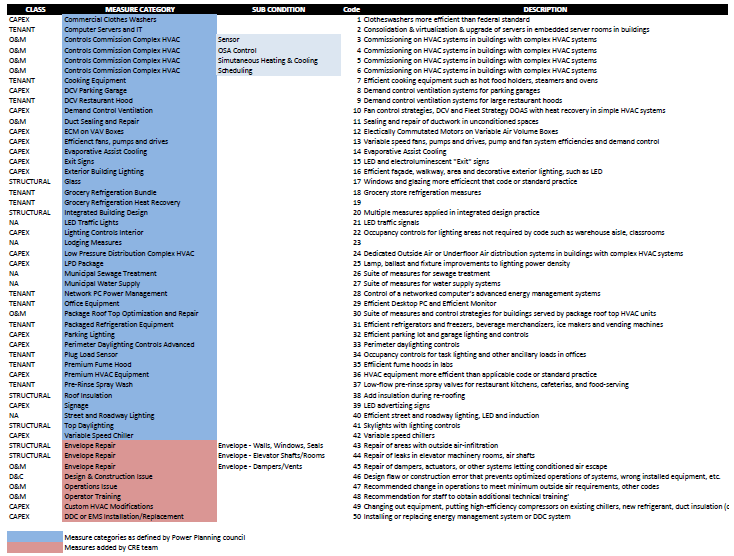 Date of Site Visit:Date Report Issued:Building name:Address:City:Zip:Age:Property Manager:Property Manager:Telephone: Building OperatorBuilding OperatorTelephone:Primary Mechanical Service Contractor:Primary Mechanical Service Contractor:Telephone:Electric Utility Energy Representative:Electric Utility Energy Representative:Telephone:Gas Utility Efficiency Representative:Gas Utility Efficiency Representative:Telephone:Steam Utility Efficiency Representative:Steam Utility Efficiency Representative:Telephone:Others:Others:Telephone:Facility DescriptionFacility DescriptionFacility DescriptionFacility DescriptionFacility DescriptionGeneral: (Briefly describe the general condition and construction type)General: (Briefly describe the general condition and construction type)General: (Briefly describe the general condition and construction type)General: (Briefly describe the general condition and construction type)General: (Briefly describe the general condition and construction type)Recent Upgrades:Recent Upgrades:Recent Upgrades:Recent Upgrades:Recent Upgrades:Is the facility signed up to receive interval data? (e.g. Are they signed up for Seattle City Light’s Meter Watch program?)Is the facility signed up to receive interval data? (e.g. Are they signed up for Seattle City Light’s Meter Watch program?)Is the facility signed up to receive interval data? (e.g. Are they signed up for Seattle City Light’s Meter Watch program?)Is the facility signed up to receive interval data? (e.g. Are they signed up for Seattle City Light’s Meter Watch program?)Is the facility signed up to receive interval data? (e.g. Are they signed up for Seattle City Light’s Meter Watch program?)What are the facility’s normal hours of operations?What are the facility’s normal hours of operations?What are the facility’s normal hours of operations?What are the facility’s normal hours of operations?What are the facility’s normal hours of operations?Does this facility have an energy management system (EMS)?Does this facility have an energy management system (EMS)?Does this facility have an energy management system (EMS)?Does this facility have an energy management system (EMS)?Does this facility have an energy management system (EMS)?Special Notes: (Are there unusual occupancy densities, space uses etc.)Special Notes: (Are there unusual occupancy densities, space uses etc.)Special Notes: (Are there unusual occupancy densities, space uses etc.)Special Notes: (Are there unusual occupancy densities, space uses etc.)Special Notes: (Are there unusual occupancy densities, space uses etc.)energy snapshotutility energy provider(s)energy snapshotutility energy provider(s)energy snapshotutility energy provider(s)energy snapshotutility energy provider(s)energy snapshotutility energy provider(s)Electric Utility:Natural Gas Utility:Water Utility:Other Energy Suppliers:Space ServedType(Gas/Electric/Steam)Annual Usage(kWh/Therms)Meter NumberLocationFacility Energy SummaryFacility Energy SummaryFacility Gross Square Footage:Parking Gross Square Footage:Annual kBtu/Sq.Ft.:kWhThermsMLBSEstimated Annual Energy CostAnnual Energy Consumption:Est. Operational Potential Savings Range:Est. Capital Potential Savings Range:Estimated Potential Annual Consumption: (Note may not be additive)Portfolio Manager Score:Does the building qualify for ENERGY STAR Certification?#DescriptionPower Council Code**Potential SavingsUtility Incentives (Y/N)1Conduct a monthly nightwalk6$No2345#Utility (Electric, Steam, Gas)DescriptionPower Council CodePotential SavingsUtility Incentives (Y/N)12345potential Impact on Total Building Energy savingspotential Impact on Total Building Energy savings$Minor Cost Savings$$Significant Cost Savings$$$Substantial Cost Savings$$$$Major Impact on Energy Costs (>5%)(6)Conduct a monthly nightwalkOpportunity Type:Opportunity Type:Description:Description:SensorWalk the facility afterhours monthly to limit energy losses due to operating equipment or envelope leakage.Check the Lobby for negative pressure when opening the front door. If cold air being pulled in, then conditioned air is escaping somewhere, either through the envelope or HVAC equipment.Walk the facility afterhours monthly to limit energy losses due to operating equipment or envelope leakage.Check the Lobby for negative pressure when opening the front door. If cold air being pulled in, then conditioned air is escaping somewhere, either through the envelope or HVAC equipment.OSA ControlWalk the facility afterhours monthly to limit energy losses due to operating equipment or envelope leakage.Check the Lobby for negative pressure when opening the front door. If cold air being pulled in, then conditioned air is escaping somewhere, either through the envelope or HVAC equipment.Walk the facility afterhours monthly to limit energy losses due to operating equipment or envelope leakage.Check the Lobby for negative pressure when opening the front door. If cold air being pulled in, then conditioned air is escaping somewhere, either through the envelope or HVAC equipment.Simultaneous Heating and CoolingWalk the facility afterhours monthly to limit energy losses due to operating equipment or envelope leakage.Check the Lobby for negative pressure when opening the front door. If cold air being pulled in, then conditioned air is escaping somewhere, either through the envelope or HVAC equipment.Walk the facility afterhours monthly to limit energy losses due to operating equipment or envelope leakage.Check the Lobby for negative pressure when opening the front door. If cold air being pulled in, then conditioned air is escaping somewhere, either through the envelope or HVAC equipment.SchedulingWalk the facility afterhours monthly to limit energy losses due to operating equipment or envelope leakage.Check the Lobby for negative pressure when opening the front door. If cold air being pulled in, then conditioned air is escaping somewhere, either through the envelope or HVAC equipment.Walk the facility afterhours monthly to limit energy losses due to operating equipment or envelope leakage.Check the Lobby for negative pressure when opening the front door. If cold air being pulled in, then conditioned air is escaping somewhere, either through the envelope or HVAC equipment.XEnvelopeWalk the facility afterhours monthly to limit energy losses due to operating equipment or envelope leakage.Check the Lobby for negative pressure when opening the front door. If cold air being pulled in, then conditioned air is escaping somewhere, either through the envelope or HVAC equipment.Walk the facility afterhours monthly to limit energy losses due to operating equipment or envelope leakage.Check the Lobby for negative pressure when opening the front door. If cold air being pulled in, then conditioned air is escaping somewhere, either through the envelope or HVAC equipment.OtherPotential benefits (energy, capital, comfort, maintenance)Potential benefits (energy, capital, comfort, maintenance)Potential benefits (energy, capital, comfort, maintenance)Potential benefits (energy, capital, comfort, maintenance)Potential benefits (energy, capital, comfort, maintenance)Energy savings, increased equipment life.Energy savings, increased equipment life.Energy savings, increased equipment life.Energy savings, increased equipment life.Energy savings, increased equipment life.Other Considerations (implementation, conflicts between potential capital projects, etc.)Other Considerations (implementation, conflicts between potential capital projects, etc.)Other Considerations (implementation, conflicts between potential capital projects, etc.)Other Considerations (implementation, conflicts between potential capital projects, etc.)Other Considerations (implementation, conflicts between potential capital projects, etc.)Opportunity Type:Opportunity Type:Description:Description:SensorOSA ControlSimultaneous Heating and CoolingSchedulingEnvelopeOtherPotential benefits (energy, capital, comfort, maintenance)Potential benefits (energy, capital, comfort, maintenance)Potential benefits (energy, capital, comfort, maintenance)Potential benefits (energy, capital, comfort, maintenance)Potential benefits (energy, capital, comfort, maintenance)Other Considerations (implementation, conflicts between potential capital projects, etc.)Other Considerations (implementation, conflicts between potential capital projects, etc.)Other Considerations (implementation, conflicts between potential capital projects, etc.)Other Considerations (implementation, conflicts between potential capital projects, etc.)Other Considerations (implementation, conflicts between potential capital projects, etc.)Opportunity Type:Opportunity Type:Description:Description:SensorOSA ControlSimultaneous Heating and CoolingSchedulingEnvelopeOtherPotential benefits (energy, capital, comfort, maintenance)Potential benefits (energy, capital, comfort, maintenance)Potential benefits (energy, capital, comfort, maintenance)Potential benefits (energy, capital, comfort, maintenance)Potential benefits (energy, capital, comfort, maintenance)Other Considerations (implementation, conflicts between potential capital projects, etc.)Other Considerations (implementation, conflicts between potential capital projects, etc.)Other Considerations (implementation, conflicts between potential capital projects, etc.)Other Considerations (implementation, conflicts between potential capital projects, etc.)Other Considerations (implementation, conflicts between potential capital projects, etc.)Opportunity Type:Opportunity Type:Description:Description:SensorOSA ControlSimultaneous Heating and CoolingSchedulingEnvelopeOtherPotential benefits (energy, capital, comfort, maintenance)Potential benefits (energy, capital, comfort, maintenance)Potential benefits (energy, capital, comfort, maintenance)Potential benefits (energy, capital, comfort, maintenance)Potential benefits (energy, capital, comfort, maintenance)Other Considerations (implementation, conflicts between potential capital projects, etc.)Other Considerations (implementation, conflicts between potential capital projects, etc.)Other Considerations (implementation, conflicts between potential capital projects, etc.)Other Considerations (implementation, conflicts between potential capital projects, etc.)Other Considerations (implementation, conflicts between potential capital projects, etc.)Potential capital opportunitiesDescription:     a.  Existing Conditions:Description:     a.  Existing Conditions:     b.  Opportunity for Change:     b.  Opportunity for Change:Potential benefits (energy, capital, comfort, maintenance)Potential benefits (energy, capital, comfort, maintenance)Other Considerations (implementation, conflicts between other opportunities, remodels, etc.)Other Considerations (implementation, conflicts between other opportunities, remodels, etc.)Description:     a.  Existing Conditions:Description:     a.  Existing Conditions:     b.  Opportunity for Change:     b.  Opportunity for Change:Potential benefits (energy, capital, comfort, maintenance)Potential benefits (energy, capital, comfort, maintenance)Other Considerations (implementation, conflicts between other opportunities, remodels, etc.)Other Considerations (implementation, conflicts between other opportunities, remodels, etc.)Energy Systems DescriptionDescribe systems, operating practices, equipment and conditionsBoiler PlantCooling Water Plant:HVAC Fan Systems, Associated Controls, Major Schedules & Setpoints (occupied and unoccupied)Lighting       Interior System Type and Est. W/Sq.Ft.       Is there a lighting control system? Schedules & Setpoints (occupied and unoccupied)?       Parking LightsPole mounted MHDomestic Hot WaterControlsPackaged EquipmentOSA ControlParking fan controlData CentersEnvelopeNight Walk ResultsPrepared ByPrepared ByPrepared ByCompany:Address:CityTelephone: